À partir des sous-titres suivants, répondez aux critères d’évaluation du programme de subvention. Décrivez les retombées escomptées avec suffisamment de détails pour que les membres du comité soient en mesure d’évaluer votre demande. Évitez le jargon, les acronymes et les termes trop techniques.Résultats attendus
(Description des résultats attendus et de leur applicabilité au contexte de la pratique, le cas échéant)Retombées escomptées
(Description des retombées potentielles du projet au plan scientifique, mais également sur tout autre plan pertinent – par exemple, social, politique, technique, technologique.)3. Extrants ou livrables
    (Liste descriptive)PRÉSENTATION GÉNÉRALE          Police de caractères utilisée : Times New Roman - 12 points          Simple interligne          Marges (latérales, supérieures, inférieures) : au moins ¾ po (1,87 cm)FICHIER          Format PDF non protégé          Ne doit pas dépasser 10 Mo½" x 11" (216 mm x 279 mm)           MAXIMUM de 1 page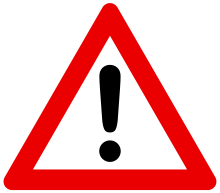 